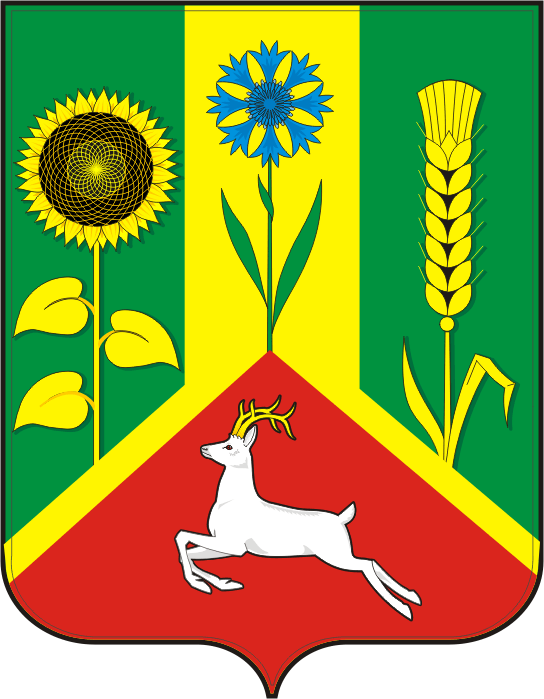 АДМИНИСТРАЦИЯ ВАСИЛЬЕВСКОГО СЕЛЬСОВЕТА САРАКТАШСКОГО РАЙОНА ОРЕНБУРГСКОЙ ОБЛАСТИП О С Т А Н О В Л Е Н И Е____________________________________________________________________20.10.2022                             с. Васильевка                                  № 51 –п	         В соответствии с Градостроительным кодексом Российской Федерации от 29.12.2004 №190-ФЗ, Федеральным законом от 06.10.2003 № 131-ФЗ «Об общих принципах организации местного самоуправления в Российской Федерации», руководствуясь Уставом муниципального образования  Васильевский  сельсовет Саракташского района Оренбургской области, Совет депутатов  сельского поселения   Васильевский  сельсовет    Саракташского района  Оренбургской области:1. Внести в Правила землепользования и застройки муниципального образования Васильевский сельсовет Саракташского района Оренбургской области, утвержденные постановлением администрации муниципального образования Васильевский сельсовет Саракташского района Оренбургской области № 46-п от 02.09.2022,  следующие изменения:В Таблице «Ж-1 Зона жилой застройки индивидуальными и блокированными жилыми домами» статьи 24.1 главы 9 части 3 в «Основные виды разрешенного использования зоны Ж-1»  добавить:-   наименование вида разрешенного использования земельного участка «Оказание услуг связи»;-  вид разрешенного использования «Размещение зданий предназначенных для размещения пунктов оказания услуг почтовые, телеграфные, междугородней и международной телефонной связи»;- код вида разрешенного использования земельного участка  - 3.2.3.2. Контроль за исполнением данного решения оставляю за собой.3.  Настоящее постановление вступает в силу со дня его обнародования и подлежит размещению на сайте сельского поселения Васильевский сельсовет.И.о главы сельсовета                                                                      Л.П. АдушкинаРазослано: система ГИС ОГД, администрация района, прокуратуре, сайт, в делоО  внесении изменений в  Правила землепользования и застройки муниципального образования Васильевский  сельсовет Саракташского района Оренбургской области 